	MĚSTO ŽATEC	USNESENÍ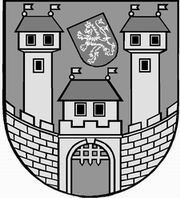 	z 	7	. jednání Rady města Žatce 	konané dne	16.3.2015Usnesení č. 	153 /15	-	225 /15	 153/15	Schválení programu	 154/15	Kontrola usnesení	 155/15	Projektová dokumentace „Rekonstrukce tribuny v areálu FK Slavoj, U 	Hřiště 1635, Žatec“	 156/15	Návrh plánu oprav komunikací pro rok 2015	 157/15	Rozpočtová změna – „Záchrana objektu bývalých papíren a vybudování 	depozitářů muzea v jejich části“	 158/15	Územní opatření o stavební uzávěře	 159/15	Návrh na změnu ÚP Žatec - právní stav po změně č. 4 - st.p.č. 1745/2 k.ú. 	Žatec	 160/15	Rozpočtová změna - vánoční výzdoba DPH	 161/15	PO TSMŽ - odpisový plán na rok 2015	 162/15	Zpráva o činnosti PO TSMŽ	 163/15	Bytové otázky	 164/15	Skončení nájmu bytů dohodou	 165/15	Nájem prostoru sloužícího k podnikání v č.p. 149 nám. Svobody v Žatci	 166/15	Záměr města pronajmout prostor sloužící k podnikání	 167/15	Žádost společnosti KAP ATELIER s.r.o.	 168/15	Nájem části zděného plotu na pozemku st.p.č. 901/2 v k.ú. Žatec	 169/15	Žádost fyzické osoby	 170/15	Záměr města prodat objekty	 171/15	Nabytí části pozemku p.p.č. 4507/112 v k.ú. Žatec do majetku města	 172/15	Smlouva o zřízení věcného břemene – stavba „LN 085 114 Žatec, Stará 	Stroupečská - rekonstrukce vodovodu“	 173/15	Smlouva o zřízení věcného břemene – stavba „LN 085 098 Žatec, kpt. 	Jaroše – rekonstrukce vodovodu“	 174/15	Smlouva o zřízení věcného břemene – stavba „LN 085 110 Žatec, nám. 5 	května – rekonstrukce kanalizace a vodovodu“	 175/15	Smlouva o zřízení věcného břemene – stavba „vodovodní přípojka pro 	p.p.č. 6262/33, lokalita Černovka, k.ú. Žatec“	 176/15	Smlouva o zřízení věcného břemene – stavba „LN-Žatec-celkové rekonstr. 	TS Žatecko II“	 177/15	Smlouva o zřízení věcného břemene – stavba „vodovodní přípojka pro 	p.p.č. 6283/3, lokalita Černovka, k.ú. Žatec“	 178/15	Smlouva o zřízení věcného břemene – stavba „vodovodní přípojka pro 	p.p.č. 6283/6, lokalita Černovka, k.ú. Žatec“	 179/15	Smlouva o zřízení věcného břemene – stavba „vodovodní přípojka pro 	p.p.č. 6290/10, lokalita Černovka, k.ú. Žatec“	 180/15	Smlouva o zřízení věcného břemene – stavba „vodovodní přípojka pro 	p.p.č. 6290/12, lokalita Černovka, k.ú. Žatec“	 181/15	Smlouva o zřízení věcného břemene – stavba „vodovodní přípojka pro 	p.p.č. 6262/21, lokalita Černovka, k.ú. Žatec“	 182/15	Smlouva o zřízení věcného břemene – stavba „Žatec, Pod Střelnicí, 	vodovodní a kanalizační přípojka, fyzická osoba“	 183/15	Smlouva o budoucí smlouvě o zřízení věcného břemene – stavba „Žatec, 	Oblouková, Dvořákova"	 184/15	Smlouva o budoucí smlouvě o zřízení věcného břemene – stavba 	„LN085065 Žatec, Hošťálkovo náměstí"	 185/15	Smlouva o budoucí smlouvě o zřízení věcného břemene – stavba 	„Vodovodní přípojka na p.p.č. 6262/25, lokalita Černovka"	 186/15	Smlouva o budoucí smlouvě o zřízení věcného břemene – stavba „Garáž pro	 2OA na p.p.č. 5617/43, Malínská ulice - Žatec“	 187/15	Smlouva o budoucí smlouvě o zřízení věcného břemene – stavba „Žatec, 	p.p.č. 6586/9 – plynovodní STL přípojka“	 188/15	Smlouva o budoucí smlouvě o zřízení věcného břemene – stavba 	„Vodovodní přípojka na p.p.č. 6290/15, lokalita Černovka"	 189/15	Záměr prodat pozemek st.p.č. 3523 v k.ú. Žatec	 190/15	Žádost o směnu pozemků v k.ú. Žatec	 191/15	Žádost o směnu pozemků v k.ú. Žatec	 192/15	Žádost společnosti Film Makers s.r.o. Praha	 193/15	Záměr města propachtovat pozemky z majetku města	 194/15	Pacht části pozemku p.p.č. 6164/7  v k.ú. Žatec	 195/15	Smlouva o budoucí smlouvě o zřízení věcného břemene – stavba „Nová 	stavba elektropřípojky"	 196/15	Revokace usnesení č. 926/14 – Služební automobil	 197/15	Zpráva o činnosti příspěvkové organizace – Regionální muzeum K. A. 	Polánka Žatec	 198/15	Zápis z komise pro kulturu a cestovní ruch	 199/15	Pořádání trhů	 200/15	Velikonoce na náměstí Svobody	 201/15	Návrh na volbu přísedícího Okresního soudu v Lounech	 202/15	Zpráva o činnosti a hospodaření příspěvkové organizace Domov pro 	seniory a Pečovatelská služba v Žatci za rok 2014	 203/15	Přidělení bytů v DPS	 204/15	Dodatek č. 1 ke Smlouvě o spolupráci při zajištění sběru odpadního textilu 	vč. Přílohy č. 5	 205/15	Příloha č. 3 ke smlouvě o výpůjčce nádob	 206/15	Darovací smlouva na věcný dar	 207/15	Zápis dopravní komise	 208/15	Komise pro výstavbu a regeneraci MPR a MPZ	 209/15	Zápis komise tělovýchovy a sportu	 210/15	Protokol z kontrolní činnosti	 211/15	RK MPR – žádost o ponechání VH 2014	 212/15	Dodatek č. 4 ke zřizovací listině příspěvkové organizace Základní škola a 	Mateřská škola, Žatec, Jižní 2777, okres Louny	 213/15	Rozpočtová změna – příspěvek na pěstounskou péči	 214/15	Destinační agentura Dolní Poohří, o.p.s.	 215/15	Počet členů v komisích Rady města Žatce	 216/15	Komise Rady města Žatce	 217/15	Organizační řád Komunitního plánu sociálních služeb a prorodinných 	aktivit na období 2015-2018	 218/15	Sociální a zdravotní komise	 219/15	Návrh na zapojení finančních prostředků nevyčerpaných v roce 2014 do 	rozpočtu roku 2015	 220/15	Žádost o refundaci fin. prostředků z pojistné události – poškození střechy a	 zatečení do budovy školy	 221/15	Závěrečný účet Města Žatce za rok 2014	 222/15	Kolektivní smlouvy zaměstnanců Města Žatec	 223/15	Statut sociálního fondu Města Žatec	 224/15	Jmenování vedoucího odboru rozvoje a majetku města	 225/15	Program zastupitelstva města	 153/15	Schválení programuRada města Žatce projednala a schvaluje program jednání rady města.									 T:  16.3.2015	O:	p.	HAMOUSOVÁ	 154/15	Kontrola usneseníRada města Žatce projednala a bere na vědomí kontrolu usnesení z minulých jednání rady města.									 T:  16.3.2015	O:	p.	VAJDA	 155/15	Projektová dokumentace „Rekonstrukce tribuny v areálu FK Slavoj, U 	Hřiště 1635, Žatec“Rada města Žatce projednala protokol poptávkového řízení o posouzení kvalifikace a hodnocení nabídek a schvaluje pořadí na prvních dvou místech při hodnocení nabídek na zhotovení projektové dokumentace akce „Rekonstrukce tribuny v areálu FK Slavoj, U Hřiště 1635, Žatec“ takto:1. Ing. Břetislav Sedláček, IČ 71884220, Adolfa Heyduka 1114, 438 01 Žatec2. Petr Hyneš, IČ 46763996, J. K. Tyla 2401, 438 01 ŽatecRada města Žatce zároveň ukládá starostce města Žatce podepsat smlouvu o dílo s vítězným uchazečem.Rada města Žatce projednala a schvaluje rozpočtovou změnu – přesun finančních prostředků schválených na posudky a poradenskou činnost kap. 739 na zpracování PD na akci „Rekonstrukce tribuny v areálu FK Slavoj, U Hřiště 1635, Žatec“.Výdaje: 739-3639-5166                  - 150.000,00 Kč (posudky, por. činnost)Výdaje: 739-3412-6121 org. 749         + 150.000,00 Kč (PD).	T:	16.3.2015	O:	p.	OPPELOVÁ	 156/15	Návrh plánu oprav komunikací pro rok 2015Rada města Žatce projednala a schvaluje plán oprav komunikací na rok 2015 dle předloženého návrhu odboru rozvoje a majetku města.									 T:  31.12.2015	O:	p.	OPPELOVÁ	 157/15	Rozpočtová změna – „Záchrana objektu bývalých papíren a vybudování 	depozitářů muzea v jejich části“Rada města Žatce projednala a schvaluje rozpočtovou změnu ve výši 14.000,00 Kč, a to zapojení finančních prostředků, přijatých na příjmový účet města, do rozpočtu města - přefakturace vodného, stočného a dešťových srážek odvedených do veřejné kanalizace za rok 2014 (červen – prosinec) u objektu bývalých papíren, č.p. 733, ul. Volyňských Čechů - stavební akce: „Záchrana objektu bývalých papíren a vybudování depozitářů muzea v jejich části“.Příjmy: 719-6171-2324               + 14.000,00 Kč (příjem za vodné, stočné)Výdaje: 739-3613-5151 org. 790      + 14.000,00 Kč (Papírny – vodné, stočné).	T:	20.3.2015	O:	p.	SEDLÁKOVÁ	 158/15	Územní opatření o stavební uzávěřeRada města Žatce ukládá odboru rozvoje a majetku města zahájit přípravné práce na pořízení územního opatření o stavební uzávěře s tím, že územní opatření o stavební uzávěře bude zahrnuto do změny č. 6 Územního plánu Žatec a bude obsahovat:- benzinové čerpací stanice v okruhu 100 metrů podél silnice I/27- malé vodní elektrárny- ubytovny.	T:	31.12.2015	O:	p.	OPPELOVÁ	 159/15	Návrh na změnu ÚP Žatec - právní stav po změně č. 4 - st.p.č. 1745/2 k.ú. 	ŽatecRada města Žatce opakovaně projednala žádost o změnu Územního plánu Žatec - právní stav po změně č. 4 - změna regulativů na pozemku st.p.č. 1745/2 k.ú. Žatec, revokuje usnesení č. 954/14 a upřednostňuje variantu a) pro posouzení žádosti Zastupitelstvem města Žatce.	T:	25.3.2015	O:	p.	OPPELOVÁ	 160/15	Rozpočtová změna - vánoční výzdoba DPHRada města Žatce schvaluje rozpočtovou změnu ve výši 12.000,00 Kč na světelnou vánoční výzdobu - DPH takto:Výdaje: 741-6171-5901          - 12.000,00 Kč (rezervní fond) Výdaje: 739-3639-6122         + 12.000,00 Kč (vánoční výzdoba).	T:	18.3.2015	O:	p.	SEDLÁKOVÁ	 161/15	PO TSMŽ - odpisový plán na rok 2015Rada města Žatce v souladu s ust. § 31, odst. 1, písm. a) zákona č. 250/2000 Sb., o rozpočtových pravidlech územních rozpočtů, v platném znění, projednala a schvaluje dle návrhu odpisový plán příspěvkové organizace Technické služby města Žatec na rok 2015.	T:	16.3.2015	O:	p.	OPPELOVÁ	 162/15	Zpráva o činnosti PO TSMŽRada města Žatce projednala a bere na vědomí předloženou zprávu o činnosti příspěvkové organizace Technické služby města Žatec k 31.12.2014.									 T:  16.3.2015	O:	p.	OPPELOVÁ	 163/15	Bytové otázkyRada města Žatce projednala doporučení bytové komise č. 11/15 a schvaluje nájem bytu č. 15 o velikosti 1+1 v domě č.p. 1604 ul. Příkrá v Žatci fyzické osobě za měsíční nájemné 30,00 Kč/m2 bez služeb, na dobu určitou do 31.12.2015 s podmínkou uhrazení vratné peněžité jistoty ve výši šestinásobku měsíčního nájemného.Rada města Žatce projednala doporučení bytové komise č. 12/15 a schvaluje nájem bytu č. 15 o velikosti 1+1 v domě č.p. 1603 ul. Příkrá v Žatci fyzické osobě za měsíční nájemné 30,00 Kč/m2 bez služeb, na dobu určitou do 31.12.2015 s podmínkou uhrazení vratné peněžité jistoty ve výši trojnásobku měsíčního nájemného.Rada města Žatce projednala doporučení bytové komise č. 13/15 a schvaluje nájem bytu č. 9 o velikosti 1+1 v domě č.p. 1604 ul. Příkrá v Žatci fyzické osobě za měsíční nájemné 30,00 Kč/m2 bez služeb, na dobu určitou do 31.12.2015 s podmínkou uhrazení vratné peněžité jistoty ve výši trojnásobku měsíčního nájemného.	T:	31.3.2015	O:	p.	OPPELOVÁ	 164/15	Skončení nájmu bytů dohodouRada města Žatce schvaluje skončení nájmu bytů dohodou k 16.03.2015 a to:bytu č. 10 v č.p. 1603 ul. Příkrá v Žatci, nájemce fyzická osoba, bytu č. 14 v č.p. 1603 ul. Příkrá v Žatci, nájemce fyzická osoba,bytu č. 509 v č.p. 2820 ul. Písečná v Žatci, nájemce fyzická osoba.	T:	16.3.2015	O:	p.	OPPELOVÁ	 165/15	Nájem prostoru sloužícího k podnikání v č.p. 149 nám. Svobody v ŽatciRada města Žatce schvaluje nájem prostoru sloužícího k podnikání č. 2 v č.p. 149 nám. Svobody v Žatci o ploše 51,52 m2 na pozemku st.p.č. 166/1 v k.ú. Žatec paní Radce Hnízdiuchové, IČ 86827201, na dobu neurčitou, za účelem poskytování kosmetických služeb a prodeje kosmetických výrobků za roční nájemné ve výši 1.000,00 Kč/m2 bez služeb.	T:	31.3.2015	O:	p.	OPPELOVÁ	 166/15	Záměr města pronajmout prostor sloužící k podnikáníRada města Žatce ukládá odboru rozvoje a majetku města zveřejnit po dobu 30 dnů záměr města pronajmout prostor sloužící k podnikání - kancelář v č.p. 49 ul. Branka v Žatci o ploše 23,24 m2 za minimální nájemné ve výši 2.500,00 Kč/m2/rok bez služeb.	T:	19.3.2015	O:	p.	OPPELOVÁ	 167/15	Žádost společnosti KAP ATELIER s.r.o.Rada města Žatce projednala žádost společnosti KAP ATELIER s.r.o. a nesouhlasí s realizací akce „Lidl Žatec – umístění vjezdových závor – noční režim, par. č. 4633/1, k.ú. Žatec“.									 T:  19.3.2015	O:	p.	OPPELOVÁ	 168/15	Nájem části zděného plotu na pozemku st.p.č. 901/2 v k.ú. ŽatecRada města Žatce schvaluje nájem části zděného plotu na pozemku zastavěná plocha a nádvoří st.p.č. 901/2 v k.ú. Žatec u objektu č.p. 733 ul. Volyňských Čechů v Žatci, společnosti HASSMAN TRADING s.r.o., IČ 27303535, na dobu neurčitou, za účelem umístění reklamy za roční nájemné 12.000,00 Kč bez DPH.	T:	31.3.2015	O:	p.	OPPELOVÁ	 169/15	Žádost fyzické osobyRada města Žatce trvá na svém usnesení č. 13/15 ze dne 15.01.2015 a opakovaně předkládá Zastupitelstvu města Žatce žádost fyzické osoby o prominutí příslušenství dluhu na nájmu bytu č. 2719/6 ul. Javorová v Žatci.									 T:  25.3.2015	O:	p.	OPPELOVÁ	 170/15	Záměr města prodat objektyRada města Žatce bere na vědomí informaci o nemovitém majetku zařazeném do záměru prodat ze svého majetku.   Rada města Žatce ukládá odboru rozvoje a majetku města zveřejnit po dobu 30 dnů záměr města prodat budovu č.p. 323 ul. Masarykova v Žatci s pozemkem zastavěná plocha a nádvoří st.p.č. 477/1 o výměře 612 m2 v k.ú. Žatec a budovu s č.p. 584 ul. Úzká v Žatci s pozemkem zastavěná plocha a nádvoří st.p.č. 477/3 o výměře 384 m2 v k.ú. Žatec za minimální kupní cenu 3.300.000,00 Kč a náklady s tímto převodem spojené, za těchto podmínek:- kupní smlouva, sepsaná ve formě notářského zápisu, bude obsahovat závazek kupujícího jako kumulativní podmínku, ve lhůtě 2 let od vkladu vlastnického práva do katastru nemovitostí požádat o vydání stavebního povolení na rekonstrukci vnějšího pláště domů č.p. 323 a č.p. 584, jmenovitě vnějších fasád, střech včetně krovů a výplní otvorů a tuto rekonstrukci dokončit nejpozději do 5 let od vkladu vlastnického práva do katastru nemovitostí, když dokončením se rozumí datum vydání kolaudačního souhlasu- kupní smlouva bude obsahovat smluvní sankci spočívající v tom, že nesplní-li kupující první, či posléze druhou shora uvedenou podmínku, bude ho stíhat povinnost zaplatit smluvní sankci ve výši 3.010.710,00 Kč, která bude splatná ve lhůtě 30 dnů od obdržení výzvy města, nejpozději však do jednoho roku ode dne marného uplynutí lhůty ke splnění první či druhé podmínky.Rada města Žatce ukládá odboru rozvoje a majetku města zveřejnit po dobu 30 dnů záměr města prodat budovu č.e. 2554 ul. Jaroslava Vrchlického v Žatci s částí pozemku zastavěná plocha a nádvoří st.p.č. 3356 o výměře 310 m2, částí pozemku p.p.č. 7095/2 o výměře 93 m2 a částí pozemku p.p.č. 7095/5 o výměře 3 m2 vše v k.ú. Žatec za kupní cenu 787.390,00 Kč a poplatky spojené s provedením smlouvy.Rada města Žatce ukládá odboru rozvoje a majetku města zveřejnit po dobu 30 dnů záměr města prodat budovu č.p. 1925 tř. Obránců míru v Žatci s pozemkem zastavěná plocha a nádvoří st.p.č. 298/3 o výměře 1183 m2 v Žatci za kupní cenu 2.250.000,00 Kč a poplatky spojené s provedením smlouvy.Rada města Žatce ukládá odboru rozvoje a majetku města zveřejnit po dobu 30 dnů záměr města prodat budovu č.p. 672 ul. Komenského alej v Žatci (kulturní památka) s pozemkem zastavěná plocha a nádvoří st.p.č. 902 o výměře 316 m2 a ostatní plocha p.p.č. 4633/17 o výměře 146 m2 v k.ú. Žatec za kupní cenu 1.400.000,00 Kč a náklady s tímto převodem spojené za těchto podmínek:- kupní smlouva, sepsaná ve formě notářského zápisu, bude obsahovat závazek kupujícího jako kumulativní podmínku, ve lhůtě 1 roku od vkladu vlastnického práva do KN požádat o vydání stavebního povolení na rekonstrukci vnějšího pláště domu, jmenovitě vnější fasády, střechy a výplně otvorů a tuto rekonstrukci dokončit nejpozději do 3 let od vkladu vlastnického práva do KN, když dokončením se rozumí datum vydání kolaudačního rozhodnutí- kupní smlouva bude obsahovat smluvní sankci spočívající v tom, že nesplní-li kupující první, či posléze druhou shora uvedenou podmínku, bude ho stíhat povinnost zaplatit smluvní sankci ve výši 300.000,00 Kč, která bude splatná ve lhůtě 30 dnů od obdržení výzvy města, nejpozději však do jednoho roku ode dne marného uplynutí lhůty ke splnění první či druhé podmínky.Rada města Žatce ukládá odboru rozvoje a majetku města zveřejnit po dobu 30 dnů záměr města prodat budovu č.e. 2541 ul. Jaroslava Vrchlického v Žatci s pozemkem zastavěná plocha a nádvoří st.p.č. 3509/1 o výměře 49 m2 v k.ú. Žatec za kupní cenu 317.529,00 Kč a poplatky spojené s provedením smlouvy.									 T:  19.3.2015	O:	p.	OPPELOVÁ	 171/15	Nabytí části pozemku p.p.č. 4507/112 v k.ú. Žatec do majetku městaRada města Žatce doporučuje Zastupitelstvu města Žatce schválit uzavření smlouvy o bezúplatném převodu nemovitého majetku části pozemku p.p.č. 4507/112 v k.ú. Žatec v termínu do 31.05.2015 (nabytí schváleno usnesením zastupitelstva města č. 18/12 ze dne 16.02.2012).	T:	25.3.2015	O:	p.	OPPELOVÁ	 172/15	Smlouva o zřízení věcného břemene – stavba „LN 085 114 Žatec, Stará 	Stroupečská - rekonstrukce vodovodu“Rada města Žatce schvaluje zřízení věcného břemene pro Severočeskou vodárenskou společnost a.s., na stavbu „LN 085 114 Žatec, Stará Stroupečská - rekonstrukce vodovodu“ na pozemcích města p.p.č. 1675/7, p.p.č 1675/12, p.p.č. 1726/5, p.p.č. 6872 a p.p.č. 6873/2 v k.ú. Žatec, jejímž obsahem je právo ochranného pásma a právo oprávněné strany vyplývající ze zákona č. 274/2001 Sb., zákon o vodovodech a kanalizacích, ve znění pozdějších předpisů.	T:	12.4.2015	O:	p.	OPPELOVÁ	 173/15	Smlouva o zřízení věcného břemene – stavba „LN 085 098 Žatec, kpt. 	Jaroše – rekonstrukce vodovodu“Rada města Žatce schvaluje zřízení věcného břemene pro Severočeskou vodárenskou společnost a.s., na stavbu „LN 085 098 Žatec, kpt. Jaroše – rekonstrukce vodovodu“ na pozemcích města p.p.č. 4578/34, p.p.č. 4584/25 a p.p.č 4588/32 v k.ú. Žatec, jejímž obsahem je právo ochranného pásma a právo oprávněné strany vyplývající ze zákona č. 274/2001 Sb., zákon o vodovodech a kanalizacích, ve znění pozdějších předpisů.	T:	12.4.2015	O:	p.	OPPELOVÁ	 174/15	Smlouva o zřízení věcného břemene – stavba „LN 085 110 Žatec, nám. 5 	května – rekonstrukce kanalizace a vodovodu“Rada města Žatce schvaluje zřízení věcného břemene pro Severočeskou vodárenskou společnost a.s., na stavbu „LN 085 110 Žatec, nám. 5 května – rekonstrukce kanalizace a vodovodu“ na pozemcích města p.p.č. 6764 a p.p.č 6761/1 v k.ú. Žatec, jejímž obsahem je právo ochranného pásma a právo oprávněné strany vyplývající ze zákona č. 274/2001 Sb., zákon o vodovodech a kanalizacích, ve znění pozdějších předpisů.	T:	12.4.2015	O:	p.	OPPELOVÁ	 175/15	Smlouva o zřízení věcného břemene – stavba „vodovodní přípojka pro 	p.p.č. 6262/33, lokalita Černovka, k.ú. Žatec“Rada města Žatce schvaluje zřízení věcného břemene pro fyzickou osobu na stavbu „vodovodní přípojka pro p.p.č. 6262/33, lokalita Černovka, k.ú. Žatec“ na pozemku města p.p.č. 6262/20 v k.ú. Žatec, jejímž obsahem je zřízení vodovodní přípojky, právo ochranného pásma a právo oprávněné strany vyplývající ze zákona č. 274/2001 Sb., zákon o vodovodech a kanalizacích, ve znění pozdějších předpisů.	T:	12.4.2015	O:	p.	OPPELOVÁ	 176/15	Smlouva o zřízení věcného břemene – stavba „LN-Žatec-celkové 	rekonstr. TS Žatecko II“Rada města Žatce schvaluje zřízení věcného břemene pro společnost ČEZ Distribuce, a.s. na stavbu „LN-Žatec-celkové rekonstr. TS Žatecko II“ na pozemcích města p.p.č. 804/4 a p.p.č. 943 v k.ú. Lhota u Nečemic, jejímž obsahem je uložení kabelového vedení do země, právo ochranného pásma a právo oprávněné strany vyplývající ze zákona č. 458/2000 Sb., energetický zákon, ve znění pozdějších předpisů.	T:	12.4.2015	O:	p.	OPPELOVÁ	 177/15	Smlouva o zřízení věcného břemene – stavba „vodovodní přípojka pro 	p.p.č. 6283/3, lokalita Černovka, k.ú. Žatec“Rada města Žatce schvaluje zřízení věcného břemene pro fyzickou osobu na stavbu „vodovodní přípojky pro p.p.č. 6283/3, lokalita Černovka, k.ú. Žatec“ na pozemku města p.p.č. 6262/20 v k.ú. Žatec, jejímž obsahem je zřízení vodovodní přípojky, právo ochranného pásma a právo oprávněné strany vyplývající ze zákona č. 274/2001 Sb., zákon o vodovodech a kanalizacích, ve znění pozdějších předpisů.	T:	12.4.2015	O:	p.	OPPELOVÁ	 178/15	Smlouva o zřízení věcného břemene – stavba „vodovodní přípojka pro 	p.p.č. 6283/6, lokalita Černovka, k.ú. Žatec“Rada města Žatce schvaluje zřízení věcného břemene pro fyzické osoby na stavbu „vodovodní přípojky pro p.p.č. 6283/6, lokalita Černovka, k.ú. Žatec“ na pozemku města p.p.č. 6290/2 v k.ú. Žatec, jejímž obsahem je zřízení vodovodní přípojky, právo ochranného pásma a právo oprávněné strany vyplývající ze zákona č. 274/2001 Sb., zákon o vodovodech a kanalizacích, ve znění pozdějších předpisů.	T:	12.4.2015	O:	p.	OPPELOVÁ	 179/15	Smlouva o zřízení věcného břemene – stavba „vodovodní přípojka pro 	p.p.č. 6290/10, lokalita Černovka, k.ú. Žatec“Rada města Žatce schvaluje zřízení věcného břemene pro fyzické osoby na stavbu „vodovodní přípojka pro p.p.č. 6290/10, lokalita Černovka, k.ú. Žatec“ na pozemku města p.p.č. 6290/2 v k.ú. Žatec, jejímž obsahem je zřízení vodovodní přípojky, právo ochranného pásma a právo oprávněné strany vyplývající ze zákona č. 274/2001 Sb., zákon o vodovodech a kanalizacích, ve znění pozdějších předpisů.	T:	12.4.2015	O:	p.	OPPELOVÁ	 180/15	Smlouva o zřízení věcného břemene – stavba „vodovodní přípojka pro 	p.p.č. 6290/12, lokalita Černovka, k.ú. Žatec“Rada města Žatce schvaluje zřízení věcného břemene pro fyzické osoby na stavbu „vodovodní přípojka pro p.p.č. 6290/12, lokalita Černovka, k.ú. Žatec“ na pozemku města p.p.č. 6290/2 v k.ú. Žatec, jejímž obsahem je zřízení vodovodní přípojky, právo ochranného pásma a právo oprávněné strany vyplývající ze zákona č. 274/2001 Sb., zákon o vodovodech a kanalizacích, ve znění pozdějších předpisů.	T:	12.4.2015	O:	p.	OPPELOVÁ	 181/15	Smlouva o zřízení věcného břemene – stavba „vodovodní přípojka pro 	p.p.č. 6262/21, lokalita Černovka, k.ú. Žatec“Rada  města  Žatce schvaluje zřízení věcného břemene pro fyzickou osobu na stavbu „vodovodní přípojka pro p.p.č. 6262/21, lokalita Černovka, k.ú. Žatec“ na pozemku města p.p.č. 6262/20 v k.ú. Žatec, jejímž obsahem je zřízení vodovodní přípojky, právo ochranného pásma a právo oprávněné strany vyplývající ze zákona č. 274/2001 Sb., zákon o vodovodech a kanalizacích, ve znění pozdějších předpisů.	T:	12.4.2015	O:	p.	OPPELOVÁ	 182/15	Smlouva o zřízení věcného břemene – stavba „Žatec, Pod Střelnicí, 	vodovodní a kanalizační přípojka, fyzická osoba“Rada  města  Žatce schvaluje zřízení věcného břemene pro fyzickou osobu na stavbu „Žatec, Pod Střelnicí, vodovodní a kanalizační přípojka, fyzická osoba“ na pozemku města p.p.č. 6781/2 v k.ú. Žatec, jejímž obsahem je zřízení vodovodní a kanalizační přípojky, právo ochranného pásma a právo oprávněné strany vyplývající ze zákona č. 274/2001 Sb., zákon o vodovodech a kanalizacích, ve znění pozdějších předpisů.	T:	12.4.2015	O:	p.	OPPELOVÁ	 183/15	Smlouva o budoucí smlouvě o zřízení věcného břemene – stavba „Žatec, 	Oblouková, Dvořákova"Rada města Žatce schvaluje Smlouvu o uzavření budoucí smlouvy o zřízení věcného břemene pro Severočeskou vodárenskou společnost a.s., na stavbu „Žatec, Oblouková, Dvořákova – rekonstrukce kanalizace a vodovodu“ na pozemcích města p.p.č. 6772, p.p.č. 6775/1, p.p.č. 6771 a  p.p.č. 6769 v  k.ú. Žatec, jejímž obsahem bude rekonstrukce kanalizace a vodovodu, právo ochranného pásma a právo oprávněné strany vyplývající ze zákona č. 274/2001 Sb., zákon o vodovodech a kanalizacích, ve znění pozdějších předpisů.	T:	12.4.2015	O:	p.	OPPELOVÁ	 184/15	Smlouva o budoucí smlouvě o zřízení věcného břemene – stavba 	„LN085065 Žatec, Hošťálkovo náměstí"Rada města Žatce schvaluje Smlouvu o uzavření budoucí smlouvy o zřízení věcného břemene pro Severočeskou vodárenskou společnost a.s., na stavbu „LN085065 Žatec, Hošťálkovo náměstí – rekonstrukce kanalizace a vodovodu“ na pozemcích města p.p.č. 6761/3, p.p.č. 6761/1, p.p.č. 6760/4,  p.p.č. 6760/1 a p.p.č. 6762/1 v  k.ú. Žatec, jejímž obsahem bude rekonstrukce kanalizace a vodovodu, právo ochranného pásma a právo oprávněné strany vyplývající ze zákona č. 274/2001 Sb., zákon o vodovodech a kanalizacích, ve znění pozdějších předpisů.	T:	12.4.2015	O:	p.	OPPELOVÁ	 185/15	Smlouva o budoucí smlouvě o zřízení věcného břemene – stavba 	„Vodovodní přípojka na p.p.č. 6262/25, lokalita Černovka"Rada města Žatce schvaluje Smlouvu o uzavření budoucí smlouvy o zřízení věcného břemene pro fyzickou osobu na stavbu „Vodovodní přípojka na p.p.č. 6262/25, lokalita Černovka, k.ú. Žatec“ na pozemku města p.p.č. 6262/20 v  k.ú. Žatec, jejímž obsahem bude zřízení nové vodovodní přípojky, právo ochranného pásma a právo oprávněné strany vyplývající ze zákona č. 274/2001 Sb., zákon o vodovodech a kanalizacích, ve znění pozdějších předpisů.	T:	12.4.2015	O:	p.	OPPELOVÁ	 186/15	Smlouva o budoucí smlouvě o zřízení věcného břemene – stavba „Garáž 	pro 2OA na p.p.č. 5617/43, Malínská ulice - Žatec“Rada města Žatce schvaluje Smlouvu o uzavření budoucí smlouvy o zřízení věcného břemene pro fyzické osoby na akci „Garáž pro 2OA na p.p.č. 5617/43, Malínská ulice - Žatec“ přes pozemek města p.p.č. 5617/6 v k.ú. Žatec, jejímž obsahem bude právo zřízení a provozování vjezdu, právo přístupu a příjezdu přes pozemek v souvislosti se zřízením, provozem, opravou a údržbou vjezdu.									 T:  12.4.2015	O:	p.	OPPELOVÁ	 187/15	Smlouva o budoucí smlouvě o zřízení věcného břemene – stavba „Žatec, 	p.p.č. 6586/9 – plynovodní STL přípojka“Rada města Žatce schvaluje Smlouvu o uzavření budoucí smlouvy o zřízení věcného břemene pro fyzickou osobu na stavbu „Žatec, p.p.č. 6586/9 – plynovodní STL přípojka“ na pozemku města p.p.č. 7004/22 v  k.ú. Žatec, jejímž obsahem je zřízení nové plynovodní přípojky, právo ochranného pásma a právo oprávněné strany vyplývající ze zákona č. 458/2000 Sb., energetický zákon, ve znění pozdějších předpisů.	T:	12.4.2015	O:	p.	OPPELOVÁ	 188/15	Smlouva o budoucí smlouvě o zřízení věcného břemene – stavba 	„Vodovodní přípojka na p.p.č. 6290/15, lokalita Černovka"Rada města Žatce schvaluje Smlouvu o uzavření budoucí smlouvy o zřízení věcného břemene pro fyzické osoby na stavbu „Vodovodní přípojka na p.p.č. 6290/15, lokalita Černovka, k.ú. Žatec“ na pozemku města p.p.č. 6290/2 v  k.ú. Žatec, jejímž obsahem bude zřízení nové vodovodní přípojky, právo ochranného pásma a právo oprávněné strany vyplývající ze zákona č. 274/2001 Sb., zákon o vodovodech a kanalizacích, ve znění pozdějších předpisů.	T:	12.4.2015	O:	p.	OPPELOVÁ	 189/15	Záměr prodat pozemek st.p.č. 3523 v k.ú. ŽatecRada města Žatce ukládá odboru rozvoje a majetku města zveřejnit po dobu 30 dnů záměr města prodat  pozemek zastavěné plochy a nádvoří st.p.č. 3523 o výměře 20 m2 v k.ú. Žatec za kupní cenu 30.000,00 Kč s upozorněním, že na předmětný pozemek zasahuje ochranné pásmo kanalizace.	T:	20.3.2015	O:	p.	OPPELOVÁ	 190/15	Žádost o směnu pozemků v k.ú. ŽatecRada města Žatce projednala návrh fyzické osoby a doporučuje Zastupitelstvu města Žatce neschválit směnu pozemku orná půda p.p.č. 4558/17 o výměře 112 m2 v k.ú. Žatec ve vlastnictví fyzické osoby za pozemek nově vzniklý na základě geometrického plánu č. 3488–55/2006 ze dne 15.01.2007 p.p.č. 5580/7 o výměře 4856 m2 v k.ú. Žatec v majetku Města Žatce.	T:	25.3.2015	O:	p.	OPPELOVÁ	 191/15	Žádost o směnu pozemků v k.ú. ŽatecRada města Žatce doporučuje Zastupitelstvu města Žatce neschválit směnu pozemků ostatní plochy p.p.č. 444/47 o výměře 86 m2 a ostatní plochy p.p.č. 444/48 o výměře 14 m2 v k.ú. Žatec za část (100 m2) pozemku ostatní plochy p.p.č. 431/1 o výměře 10324 m2 v k.ú. Žatec v majetku Města Žatce a ukládá odboru rozvoje a majetku města vyzvat fyzickou osobu k doložení návrhu na směnu jiného pozemku.	T:	25.3.2015	O:	p.	OPPELOVÁ	 192/15	Žádost společnosti Film Makers s.r.o. PrahaRada města Žatce projednala žádost společnosti FILM MAKERS s.r.o., Praha o vrácení části nájemného za pronájem exteriéru za účelem natáčení upoutávkového spotu ,,Acadomia” a schvaluje vrácení části nájemného ve výši 50.000,00 Kč a to z důvodu, že natáčení nebylo na části pozemku p.p.č. 6760/1 ostatní plocha v k.ú. Žatec, nám. Svobody v Žatci dne 05.02.2015 uskutečněno.	T:	20.3.2015	O:	p.	OPPELOVÁ	 193/15	Záměr města propachtovat pozemky z majetku městaRada města Žatce neschvaluje záměr města propachtovat pozemky p.p.č. 368/13 zahrada o výměře 171 m2 a pozemek ZE 368/13 o výměře 391 m2 v k.ú. Žatec, ul. Svatováclavská v Žatci za účelem zahrady a ukládá odboru rozvoje a majetku města zadat zpracování znaleckého posudku o ceně předmětných pozemků.	T:	23.3.2015	O:	p.	OPPELOVÁ	 194/15	Pacht části pozemku p.p.č. 6164/7  v k.ú. ŽatecRada města Žatce schvaluje pacht části pozemku p.p.č. 6164/7 „díl č. 1“ orná půda o výměře 482 m2 v k.ú. Žatec fyzické osobě jako zahradu na dobu určitou do 01.10.2018 za pachtovné ve výši 2.900,00 Kč/rok.									 T:  23.3.2015	O:	p.	OPPELOVÁ	 195/15	Smlouva o budoucí smlouvě o zřízení věcného břemene – stavba „Nová 	stavba elektropřípojky"Rada města Žatce schvaluje Smlouvu o uzavření budoucí smlouvy o zřízení věcného břemene pro Správu inženýrských sítí s.r.o.,  na stavbu „Nová stavba elektropřípojky na pozemku parc. č. 4558/3, 4558/23, 4578/1 v k.ú. Žatec“ na pozemku města p.p.č. 4578/1 v  k.ú. Žatec, jejímž obsahem bude právo ochranného pásma a právo oprávněné strany vyplývající ze zákona č. 458/2000 Sb., energetický zákon, ve znění pozdějších předpisů.	T:	16.4.2015	O:	p.	OPPELOVÁ	 196/15	Revokace usnesení č. 926/14 – Služební automobilRada města Žatce projednala a revokuje usnesení č. 926/14 ze dne 08.12.2014 – Služební automobil.									 T:  31.3.2015	O:	p.	ŠMERÁKOVÁ	 197/15	Zpráva o činnosti příspěvkové organizace – Regionální muzeum K. A. 	Polánka ŽatecRada města Žatce bere na vědomí zprávu o činnosti příspěvkové organizace Regionální muzeum K. A. Polánka Žatec za rok 2014.									 T:  31.3.2015	O:	p.	ŠMERÁKOVÁ	 198/15	Zápis z komise pro kulturu a cestovní ruchRada města Žatce projednala a bere na vědomí zápis z komise pro kulturu a cestovní ruch ze dne 24.02.2015.									 T:  16.3.2015	O:	p.	ŠPIČKA	 199/15	Pořádání trhůRada města Žatce projednala a schvaluje uzavření smlouvy o pořádání trhů na náměstí Svobody ve dnech 27.03., 10.04., 24.04. a 22.05.2015 s p. Bohumilem Flachsem, IČ 11624809 a pověřuje starostku města Žatce Mgr. Zdeňku Hamousovou k podpisu této smlouvy.	T:	19.3.2015	O:	p.	HAMOUSOVÁ	 200/15	Velikonoce na náměstí SvobodyRada města Žatce projednala a schvaluje konání akce Velikonoce na náměstí Svobody dne 04.04.2015 s uměleckou a produkční agenturou Armiger.									 T:  16.3.2015	O:	p.	ŠMERÁKOVÁ	 201/15	Návrh na volbu přísedícího Okresního soudu v LounechRada města Žatce doporučuje zastupitelstvu města zvolit fyzickou osobu přísedícím Okresního soudu v Lounech.									 T:  25.3.2015	O:	p.	HORNÁTOVÁ	 202/15	Zpráva o činnosti a hospodaření příspěvkové organizace Domov pro 	seniory a Pečovatelská služba v Žatci za rok 2014Rada města Žatce projednala a bere na vědomí zprávu o činnosti a hospodaření příspěvkové organizace Domov pro seniory a Pečovatelská služba v Žatci za rok 2014.	T:	30.3.2015	O:	p.	SULÍKOVÁ	 203/15	Přidělení bytů v DPSRada města Žatce projednala a souhlasí s uzavřením nájemní smlouvy s fyzickou osobou (byt č. 703 o velikosti 1+1 v DPS Písečná 2820) s tím, že v souladu s platnými pravidly pro přidělování bytů v DPS fyzická osoba uhradí jednorázový příspěvek na sociální účely ve výši 40.000,00 Kč.Rada města Žatce projednala a souhlasí s  uzavřením nájemní smlouvy s fyzickou osobou (byt č. 508 o velikosti 1+1 v DPS Písečná 2820) s tím, že v souladu s platnými pravidly pro přidělování bytů v DPS fyzická osoba uhradí jednorázový příspěvek na sociální účely ve výši 25.000,00 Kč.Nájem bytu se řídí platnými Pravidly pro poskytování nájmů v domech s pečovatelskou službou  v Žatci schválenými radou města dne 19.12.2011 usnesením č. 1127/11.	T:	31.3.2015	O:	p.	SULÍKOVÁ	 204/15	Dodatek č. 1 ke Smlouvě o spolupráci při zajištění sběru odpadního 	textilu vč. Přílohy č. 5Rada města Žatce projednala a schvaluje znění Dodatku č. 1 ke Smlouvě o spolupráci při zajištění sběru odpadního textilu se společností KOUTECKÝ, s. r. o. (IČ 63147084) a ukládá starostce města předložený dodatek smlouvy podepsat.Rada města Žatce projednala a schvaluje rozšíření místa sběru odpadního textilu ve městě Žatec a ukládá starostce města Přílohu č. 5 Smlouvy o spolupráci při zajištění sběru odpadního textilu podepsat.	T:	27.3.2015	O:	p.	TRÁVNÍČEK	 205/15	Příloha č. 3 ke smlouvě o výpůjčce nádobRada města Žatce projednala a schvaluje znění Přílohy č. 3 ke smlouvě o výpůjčce nádob se společností EKO-KOM, a. s. (IČ 25134701) a ukládá starostce města předloženou smlouvu podepsat.									 T:  27.3.2015	O:	p.	TRÁVNÍČEK	 206/15	Darovací smlouva na věcný darRada města Žatce projednala a schvaluje návrh Darovací smlouvy, jejímž předmětem je bezplatné předání lupínkové pily zn. Scheppach Deco-flex v hodnotě 4.399,00 Kč vč. DPH Vězeňské službě ČR, Věznici Nové Sedlo, IČ 00212423 a ukládá starostce města předloženou smlouvu podepsat.	T:	31.3.2015	O:	p.	TRÁVNÍČEK	 207/15	Zápis dopravní komiseRada města Žatce projednala a bere na vědomí zápis z jednání dopravní komise ze dne 11.02.2015 a 18.02.2015.Rada města Žatce projednala a na základě usnesení dopravní komise č. 05/15  schvaluje přemístění DZ B4 – zákaz vjezdu nákladních vozidel s dodatkovou tabulkou „Mimo dopravní obsluhy“ na začátek ulice Dukelská od ul. Pražská.	T:	30.3.2015	O:	p.	DOBRUSKÝ	 208/15	Komise pro výstavbu a regeneraci MPR a MPZRada města Žatce projednala a bere na vědomí zápis z jednání komise pro výstavbu a regeneraci MPR a MPZ ze dne 18.02.2015.									 T:  16.3.2015	O:	p.	ŠPIČKA	 209/15	Zápis komise tělovýchovy a sportuRada města Žatce projednala a bere na vědomí zápis z jednání komise tělovýchovy a sportu ze dne 18.2.2015 a zároveň Rada města Žatce projednala a schvaluje „Pravidla pro poskytování finančních příspěvků sportovním organizacím z rozpočtu Města Žatce“ platných pro poskytování příspěvků od roku 2015 dle předloženého návrhu.	T:	30.3.2015	O:	p.	SEDLÁKOVÁ	 210/15	Protokol z kontrolní činnostiRada města Žatce bere na vědomí Protokol České školní inspekce čj. ČŠIU-90/15-U o výsledku šetření stížnosti na Základní školu Žatec, Petra Bezruče 2000, okres Louny konaného dne 12. ledna 2015 včetně zprávy ředitelky ZŠ o přijatých opatřeních k odstranění zjištěných nedostatků.Rada města Žatce schvaluje úpravu platu ředitelce Základní školy Žatec, Petra Bezruče 2000, okres Louny Mgr. Zděnce Pejšové, v souladu se zákonem č. 262/2006 Sb., nařízením vlády č. 564/2006 Sb. a Pravidly Rady Města Žatce pro stanovení platu ředitelů škol zřizovaných městem Žatec, a to snížení osobního příplatku dle předloženého návrhu.	T:	31.3.2015	O:	p.	SEDLÁKOVÁ	 211/15	RK MPR V. Martinovský – žádost o ponechání VH 2014Rada města Žatce doporučuje Zastupitelstvu města Žatce ponechat výsledek hospodaření za rok 2014 dosažený ke dni 31.12.2014 správcem domů Vladimírem Martinovským – RK MPR, IČ: 10438891, Kovářská 1257, 438 01 Žatec ve výši 569.299,15 Kč na účtu 432 - nerozdělený zisk, neuhrazená ztráta z minulých let.	T:	25.3.2015	O:	p.	SEDLÁKOVÁ	 212/15	Dodatek č. 4 ke zřizovací listině příspěvkové organizace Základní škola 	a Mateřská škola, Žatec, Jižní 2777, okres LounyRada města Žatce doporučuje Zastupitelstvu města Žatec schválit Dodatek č. 4 ke Zřizovací listině příspěvkové organizace Základní škola a Mateřská škola, Žatec, Jižní 2777, okres Louny, ve znění dodatků č. 1 ze dne 03.03.2006, č. 2 ze dne 23.10.2009 a č. 3 ze dne 18.05.2012.	T:	25.3.2015	O:	p.	SEDLÁKOVÁ	 213/15	Rozpočtová změna – příspěvek na pěstounskou péčiRada města Žatce schvaluje rozpočtovou změnu ve výši 1.488.000,00 Kč, a to zapojení účelového státního příspěvku do rozpočtu města.ÚZ 13 010 – státní příspěvek Úřadu práce ČR na výkon pěstounské péče dle zákona č. 359/1999 Sb., o sociálně-právní ochraně dětí, ve znění pozdějších předpisů, na pokrytí nákladů na zajišťování pomoci osobám pečujícím, osobám v evidenci a svěřeným dětem, jakož i na provádění dohledu nad výkonem pěstounské péče v celkové výši 1.488.000,00 Kč.	T:	20.3.2015	O:	p.	SEDLÁKOVÁ	 214/15	Destinační agentura Dolní Poohří, o.p.s.Rada města Žatce opětovně projednala a doporučuje Zastupitelstvu města Žatce jmenovat zástupce města Žatce ve správní radě Destinační agentury Dolní Poohří, o.p.s.:Jaroslava Špičku a Jiřího Harajdu.Rada města Žatce projednala a doporučuje Zastupitelstvu města Žatce jmenovat zástupce města Žatce v dozorčí radě Destinační agentury Dolní Poohří, o.p.s.:Mgr. et Mgr. Stanislavu Sajdlovou.	T:	25.3.2015	O:	p.	ŠPIČKA	 215/15	Počet členů v komisích Rady města ŽatceRada města Žatce projednala a s účinností od 16.03.2015 určuje maximální počty členů v jednotlivých komisích Rady města Žatce takto:bytová komise – 5 členůkomise pro výchovu a vzdělávání – 8 členůkomise tělovýchovy a sportu – 13 členůkomise pro životní prostředí – 8 členůkomise pro výstavbu a regeneraci MPR – 11 členůkomise pro kulturu a cestovní ruch – 12 členůdopravní komise – 6 členůsociální a zdravotní komise – 8 členůkomise prevence kriminality – 9 členů.	T:	16.3.2015	O:	p.	ŠPIČKA	 216/15	Komise Rady města ŽatceRada města Žatce projednala a bere na vědomí vzdání se funkce člena komise:Ing. Jan Novotný – komise pro kulturu a cestovní ruch.Rada města Žatce v platnosti § 122 zákona č. 128/2000 Sb., o obcích (obecní zřízení), v platném znění, jmenuje členy komisí:Komise pro výchovu a vzdělávání:  Ing. Andrea RábováKomise tělovýchovy a sportu: Mgr. Jan BajboraKomise pro životní prostředí: Luboš Sršeň, Ing. Andrej Grežo, Ing. Přemysl HautkeKomise pro výstavbu a regeneraci MPR:  Zbyněk Vondráček, Libor Dongres, Jiří KreuzmannSociální a zdravotní komise: Stanislava ŽitníkováKomise pro kulturu a cestovní ruch: PhDr. Radmila Holodňáková, Mgr. Radka Filková, Vladimír Valeš, Iveta DrlíkováDopravní komise: Ing. Václav Kafka, Bohumil JanoušKomise prevence kriminality: Michal Schmidt, ředitel Městské policie Žatec, Mgr. Zdeňka Hamousová.									 T: 16.3.2015	O:	p.	ŠPIČKA	 217/15	Organizační řád Komunitního plánu sociálních služeb a prorodinných 	aktivit na období 2015-2018Rada města Žatce projednala a schvaluje změnu Organizačního řádu Komunitního plánování sociálních služeb a prorodinných aktivit na období 2015-2018 a bere na vědomí, že pozbývá platnost Organizační řád Komunitního plánování sociálních služeb ze dne 10.12.2007.									 T:  31.3.2015	O:	p.	SULÍKOVÁ	 218/15	Sociální a zdravotní komiseRada města Žatce bere na vědomí zápis z jednání sociální a zdravotní komise ze dne  18.02.2015.Rada města Žatce projednala a schvaluje Statut sociální a zdravotní komise.Rada města Žatce projednala a schvaluje Pravidla pro poskytování finančních příspěvků  na činnost v oblasti sociálních věcí a zdravotnictví a bere na vědomí, že pozbývají  platnost  Pravidla pro poskytování finančních příspěvků na činnost v oblasti sociálních věcí a zdravotnictví ze dne 19.03.2007.	T:	16.3.2015	O:	p.	ŠPIČKA	 219/15	Návrh na zapojení finančních prostředků nevyčerpaných v roce 2014 do 	rozpočtu roku 2015Rada města Žatce projednala a doporučuje Zastupitelstvu města Žatce schválit zapojení finančních prostředků nevyčerpaných v roce 2014 do rozpočtu Města Žatce roku 2015 dle předloženého návrhu varianta a), tj. 5 mil. Kč do rezervního fondu a 38 mil. Kč do investičního fondu.	T:	25.3.2015	O:	p.	SEDLÁKOVÁ	 220/15	Žádost o refundaci fin. prostředků z pojistné události – poškození 	střechy a zatečení do budovy školyRada města Žatce projednala žádost ředitele Základní školy Žatec, Komenského alej 749, okres Louny Mgr. Zdeňka Srpa a schvaluje převod částky 171.168,00 Kč za pojistnou událost č. 4144065917 „poškození střechy a zatečení do budovy“ z příjmového účtu Města Žatce na účet příspěvkové organizace.	T:	30.3.2015	O:	p.	SEDLÁKOVÁ	 221/15	Závěrečný účet Města Žatce za rok 2014Rada města Žatce projednala Závěrečný účet Města Žatce za rok 2014 a Zprávu o přezkoumání hospodaření Města Žatce v roce 2014 s výsledkem „bez chyb a nedostatků“ a doporučuje Zastupitelstvu města Žatce vyjádřit souhlas s celoročním hospodařením Města Žatce za rok 2014, a to bez výhrad. Zároveň doporučuje Zastupitelstvu města Žatce vzít na vědomí zprávu auditora o přezkoumání hospodaření Města Žatce za rok 2014 s výsledkem „bez chyb a nedostatků“.	T:	25.3.2015	O:	p.	SEDLÁKOVÁ	 222/15	Kolektivní smlouvy zaměstnanců Města ŽatecRada města Žatce projednala a doporučuje zastupitelstvu města vzít na vědomí informaci o uzavření Kolektivních smluv pro zaměstnance Města Žatec zařazené do městského úřadu a městské policie.	T:	25.3.2015	O:	p.	HAMOUSOVÁ	 223/15	Statut sociálního fondu Města ŽatecRada města Žatce projednala a doporučuje zastupitelstvu města schválit Statut Sociálního fondu.									 T:  25.3.2015	O:	p.	HAMOUSOVÁ	 224/15	Jmenování vedoucího odboru rozvoje a majetku městaRada města Žatce na základě výběrového řízení a na návrh tajemníka v souladu s § 102 písm. g) zákona č. 128/2000 Sb., o obcích (obecní zřízení) v platném znění, jmenuje do funkce vedoucího odboru rozvoje a majetku města Městského úřadu v Žatci od 04.05.2015 se šestiměsíční zkušební dobou Ing. Pavla Krále.	T:	30.4.2015	O:	p.	VAJDA	 225/15	Program zastupitelstva městaRada města Žatce bere na vědomí program jednání zastupitelstva města, konaného dne 25.03.2015 od 18,00 hodin (mimo stálé body programu):- Návrh na změnu ÚP Žatec – právní stav po změně č. 4 – st.p.č. 1745/2 k.ú. Žatec- Žádost fyzické osoby- Žádost fyzické osoby- Prodej části pozemku p.p.č. 5617/6 v k.ú. Žatec- Prodej pozemků p.p.č. 6824 a st.p.č. 30/1 v k.ú. Žatec- Žádost o bezúplatný převod pozemku st.p.č. 32/2 v k.ú. Žatec- Prodej části pozemku p.p.č. 4221/1 v k.ú. Žatec- Prodej části pozemku p.p.č. 248/26 v k.ú. Milčeves- Prodej pozemků a částí pozemků p.p.č. 552, 7032/37, 7032/38, 7032/39 a 7032/40 v k.ú.  Žatec- Nabytí části pozemku p.p.č. 4507/112 v k.ú. Žatec do majetku města- Žádost o směnu pozemků v k.ú. Žatec- Žádost o směnu pozemků v k.ú. Žatec- Rozpočtová změna – Revitalizace Dukelské ulice v Žatci – Šafaříkova/Škréty- Rozpočtová změna – uvolnění finančních prostředků na investiční akce a opravy 2015- Názvy ulic- Závěrečný účet Města Žatce za rok 2014- RK MPR V. Martinovský – žádost o ponechání VH 2014- Návrh na zapojení finančních prostředků nevyčerpaných v roce 2014 do rozpočtu roku   2015- Rozpočtová změna – příspěvek na výkon státní správy- Pohledávky Města Žatec- Dodatek č. 4 ke zřizovací listině příspěvkové organizace Základní škola a Mateřská   škola, Žatec, Jižní 2777, okres Louny - Žádost o účelovou neinvestiční dotaci - Technická správa města Žatec s.r.o.- Nemocnice Žatec, o.p.s.  - žádost o účelovou investiční dotaci na digitalizaci mamografu- Návrh na volbu přísedícího Okresního soudu v Lounech- Kolektivní smlouvy zaměstnanců Města Žatec- Jmenování člena dozorčí rady Nemocnice Žatec o.p.s.- Jmenování členů správní rady Nemocnice Žatec o.p.s.- Destinační agentura Dolní Poohří, o.p.s.- Volba člena kontrolního výboru zastupitelstva města- Návrh na volbu předsedy finančního výboru zastupitelstva města- Návrh členů finančního výboru zastupitelstva města - Statut sociálního fondu Města Žatec	T:	25.3.2015	O:	p.	HAMOUSOVÁ	 Místostarosta	Starostka	 Jaroslav Špička v.r.	Mgr. Zdeňka Hamousová v.r.Za správnost vyhotovení: Pavlína KloučkováUpravená verze dokumentu z důvodu dodržení přiměřenosti rozsahu zveřejňovaných osobních údajů podle zákona č. 101/2000 Sb., o ochraně osobních údajů v platném znění.hlasůHamousováŠpičkaKrčmárikHladkýKarasNovákováŠramotapro7///////proti-zdržel se-hlasůHamousováŠpičkaKrčmárikHladkýKarasNovákováŠramotapro7///////proti-zdržel se-hlasůHamousováŠpičkaKrčmárikHladkýKarasNovákováŠramotapro7///////proti-zdržel se-hlasůHamousováŠpičkaKrčmárikHladkýKarasNovákováŠramotapro7///////proti-zdržel se-hlasůHamousováŠpičkaKrčmárikHladkýKarasNovákováŠramotapro7///////proti-zdržel se-hlasůHamousováŠpičkaKrčmárikHladkýKarasNovákováŠramotapro6//nehlasoval////proti-zdržel se-hlasůHamousováŠpičkaKrčmárikHladkýKarasNovákováŠramotapro6//nehlasoval////proti-zdržel se-hlasůHamousováŠpičkaKrčmárikHladkýKarasNovákováŠramotapro6//nehlasoval////proti-zdržel se-hlasůHamousováŠpičkaKrčmárikHladkýKarasNovákováŠramotapro6//nehlasoval////proti-zdržel se-hlasůHamousováŠpičkaKrčmárikHladkýKarasNovákováŠramotapro6//nehlasoval////proti-zdržel se-hlasůHamousováŠpičkaKrčmárikHladkýKarasNovákováŠramotapro7///////proti-zdržel se-hlasůHamousováŠpičkaKrčmárikHladkýKarasNovákováŠramotapro7///////proti-zdržel se-hlasůHamousováŠpičkaKrčmárikHladkýKarasNovákováŠramotapro7///////proti-zdržel se-hlasůHamousováŠpičkaKrčmárikHladkýKarasNovákováŠramotapro7///////proti-zdržel se-hlasůHamousováŠpičkaKrčmárikHladkýKarasNovákováŠramotapro7///////proti-zdržel se-hlasůHamousováŠpičkaKrčmárikHladkýKarasNovákováŠramotapro7///////proti-zdržel se-hlasůHamousováŠpičkaKrčmárikHladkýKarasNovákováŠramotapro7///////proti-zdržel se-hlasůHamousováŠpičkaKrčmárikHladkýKarasNovákováŠramotapro7///////proti-zdržel se-hlasůHamousováŠpičkaKrčmárikHladkýKarasNovákováŠramotapro4////proti1/zdržel se2//hlasůHamousováŠpičkaKrčmárikHladkýKarasNovákováŠramotapro7///////proti-zdržel se-hlasůHamousováŠpičkaKrčmárikHladkýKarasNovákováŠramotapro7///////proti-zdržel se-hlasůHamousováŠpičkaKrčmárikHladkýKarasNovákováŠramotapro7///////proti-zdržel se-hlasůHamousováŠpičkaKrčmárikHladkýKarasNovákováŠramotapro7///////proti-zdržel se-hlasůHamousováŠpičkaKrčmárikHladkýKarasNovákováŠramotapro7///////proti-zdržel se-hlasůHamousováŠpičkaKrčmárikHladkýKarasNovákováŠramotapro7///////proti-zdržel se-hlasůHamousováŠpičkaKrčmárikHladkýKarasNovákováŠramotapro7///////proti-zdržel se-hlasůHamousováŠpičkaKrčmárikHladkýKarasNovákováŠramotapro7///////proti-zdržel se-hlasůHamousováŠpičkaKrčmárikHladkýKarasNovákováŠramotapro7///////proti-zdržel se-hlasůHamousováŠpičkaKrčmárikHladkýKarasNovákováŠramotapro7///////proti-zdržel se-hlasůHamousováŠpičkaKrčmárikHladkýKarasNovákováŠramotapro7///////proti-zdržel se-hlasůHamousováŠpičkaKrčmárikHladkýKarasNovákováŠramotapro7///////proti-zdržel se-hlasůHamousováŠpičkaKrčmárikHladkýKarasNovákováŠramotapro7///////proti-zdržel se-hlasůHamousováŠpičkaKrčmárikHladkýKarasNovákováŠramotapro7///////proti-zdržel se-hlasůHamousováŠpičkaKrčmárikHladkýKarasNovákováŠramotapro7///////proti-zdržel se-hlasůHamousováŠpičkaKrčmárikHladkýKarasNovákováŠramotapro7///////proti-zdržel se-hlasůHamousováŠpičkaKrčmárikHladkýKarasNovákováŠramotapro7///////proti-zdržel se-hlasůHamousováŠpičkaKrčmárikHladkýKarasNovákováŠramotapro7///////proti-zdržel se-hlasůHamousováŠpičkaKrčmárikHladkýKarasNovákováŠramotapro7///////proti-zdržel se-hlasůHamousováŠpičkaKrčmárikHladkýKarasNovákováŠramotapro7///////proti-zdržel se-hlasůHamousováŠpičkaKrčmárikHladkýKarasNovákováŠramotapro7///////proti-zdržel se-hlasůHamousováŠpičkaKrčmárikHladkýKarasNovákováŠramotapro7///////proti-zdržel se-hlasůHamousováŠpičkaKrčmárikHladkýKarasNovákováŠramotapro7///////proti-zdržel se-hlasůHamousováŠpičkaKrčmárikHladkýKarasNovákováŠramotapro7///////proti-zdržel se-hlasůHamousováŠpičkaKrčmárikHladkýKarasNovákováŠramotapro7///////proti-zdržel se-hlasůHamousováŠpičkaKrčmárikHladkýKarasNovákováŠramotapro7///////proti-zdržel se-hlasůHamousováŠpičkaKrčmárikHladkýKarasNovákováŠramotapro7///////proti-zdržel se-hlasůHamousováŠpičkaKrčmárikHladkýKarasNovákováŠramotapro7///////proti-zdržel se-hlasůHamousováŠpičkaKrčmárikHladkýKarasNovákováŠramotapro7///////proti-zdržel se-hlasůHamousováŠpičkaKrčmárikHladkýKarasNovákováŠramotapro7///////proti-zdržel se-hlasůHamousováŠpičkaKrčmárikHladkýKarasNovákováŠramotapro7///////proti-zdržel se-hlasůHamousováŠpičkaKrčmárikHladkýKarasNovákováŠramotapro7///////proti-zdržel se-hlasůHamousováŠpičkaKrčmárikHladkýKarasNovákováŠramotapro7///////proti-zdržel se-hlasůHamousováŠpičkaKrčmárikHladkýKarasNovákováŠramotapro7///////proti-zdržel se-hlasůHamousováŠpičkaKrčmárikHladkýKarasNovákováŠramotapro7///////proti-zdržel se-hlasůHamousováŠpičkaKrčmárikHladkýKarasNovákováŠramotapro7///////proti-zdržel se-hlasůHamousováŠpičkaKrčmárikHladkýKarasNovákováŠramotapro7///////proti-zdržel se-hlasůHamousováŠpičkaKrčmárikHladkýKarasNovákováŠramotapro7///////proti-zdržel se-hlasůHamousováŠpičkaKrčmárikHladkýKarasNovákováŠramotapro6//////proti-zdržel se1/hlasůHamousováŠpičkaKrčmárikHladkýKarasNovákováŠramotapro7///////proti-zdržel se-hlasůHamousováŠpičkaKrčmárikHladkýKarasNovákováŠramotapro7///////proti-zdržel se-hlasůHamousováŠpičkaKrčmárikHladkýKarasNovákováŠramotapro7///////proti-zdržel se-hlasůHamousováŠpičkaKrčmárikHladkýKarasNovákováŠramotapro7///////proti-zdržel se-hlasůHamousováŠpičkaKrčmárikHladkýKarasNovákováŠramotapro7///////proti-zdržel se-hlasůHamousováŠpičkaKrčmárikHladkýKarasNovákováŠramotapro7///////proti-zdržel se-hlasůHamousováŠpičkaKrčmárikHladkýKarasNovákováŠramotapro7///////proti-zdržel se-hlasůHamousováŠpičkaKrčmárikHladkýKarasNovákováŠramotapro7///////proti-zdržel se-hlasůHamousováŠpičkaKrčmárikHladkýKarasNovákováŠramotapro7///////proti-zdržel se-hlasůHamousováŠpičkaKrčmárikHladkýKarasNovákováŠramotapro7///////proti-zdržel se-hlasůHamousováŠpičkaKrčmárikHladkýKarasNovákováŠramotapro7///////proti-zdržel se-hlasůHamousováŠpičkaKrčmárikHladkýKarasNovákováŠramotapro7///////proti-zdržel se-hlasůHamousováŠpičkaKrčmárikHladkýKarasNovákováŠramotapro7///////proti-zdržel se-hlasůHamousováŠpičkaKrčmárikHladkýKarasNovákováŠramotapro7///////proti-zdržel se-hlasůHamousováŠpičkaKrčmárikHladkýKarasNovákováŠramotapro7///////proti-zdržel se-